MHDL UpdateBelow are certain updates to the MassHealth Drug List (MHDL). See the MHDL for a complete listing of updates.AdditionsEffective September 10, 2018, the following newly marketed drugs have been added to the MassHealth Drug List. Cimduo (lamivudine/tenofovir disoproxil fumarate) – PACrysvita (burosumab-twza) – PA Juluca (dolutegravir/rilpivirine) – PAKedrab (rabies immune globulin IM, human)Lonhala (glycopyrrolate inhalation solution) – PA Rhopressa (netarsudil) – PASymfi (efavirenz/lamivudine/tenofovir disoproxil fumarate) – PASymfi Lo (efavirenz/lamivudine/tenofovir disoproxil fumarate) – PAChange in Prior-Authorization StatusEffective September 10, 2018, the following multiple sclerosis agents will require prior authorization. Extavia (interferon beta-1b) – PA Plegridy (peginterferon beta-1a) – PA Effective September 10, 2018, the following anticonvulsant agents will no longer require prior authorization for age < 6 years. Pediatric Behavioral Health Medication Initiative polypharmacy criteriawill still apply. For additional information,please see the Pediatric Behavioral Health Medication Initiative documents found at www.mass.gov/druglist.Celontin (methsuximide)Dilantin # (phenytoin extended 30 mg and 100 mg capsule)Dilantin-125 # (phenytoin suspension)Dilantin Infatab # (phenytoin chewable tablet)Felbatol # (felbamate) Keppra # (levetiracetam injection, solution, tablet)Mysoline # (primidone)Peganone (ethotoin)phenytoin extended 200 mg and 300 mg capsuleZarontin # (ethosuximide)Zonegran # (zonisamide)Effective September 10, 2018, the following otic antibiotic agents will no longer require prior authorization. acetic acid/hydrocortisoneCipro HC (ciprofloxacin/hydrocortisone)Coly-Mycin S (colistin/neomycin/thonzonium/hydrocortisone)Effective September 10, 2018, the following glaucoma agents will no longer require prior authorization. Alphagan P # (brimonidine 0.1%, 0.15% eye drops)Betoptic S (betaxolol 0.25%)Combigan (brimonidine/timolol, ophthalmic)Istalol (timolol) BPTravatan Z (travoprost 0.004% eye drop)Updated MassHealth Brand Name Preferred Over Generic Drug ListEffective September 10, 2018, the following agents will be added to the MassHealth Brand Name Preferred Over Generic Drug List. Adcirca (tadalafil) BP – PARiomet (metformin solution) BP – PA ≥ 13 years Zyclara (imiquimod 2.5%, 3.75 % cream) BP – PA	b. Effective September 10, 2018, the following 	    agent will be removed from the MassHealth           Brand Name Preferred Over Generic Drug           List. Reyataz # (atazanavir) Updated MassHealth Over-the-Counter Drug ListEffective September 10, 2018, the following nutrient product will be added to the MassHealth Over-the-Counter Drug List. glucose products < 19 yearsAbbreviations, Acronyms, and Symbols# This designates a brand-name drug with FDA “A”-rated generic equivalents. Prior authorization is required for the brand, unless a particular form of that drug (for example, tablet, capsule, or liquid) does not have an FDA “A”-rated generic equivalent. PA Prior authorization is required. The prescriber must obtain prior authorization for the drug in order for the pharmacy to receive payment. Note: Prior authorization applies to both the brand-name and the FDA “A”-rated generic equivalent of listed product. BP Brand Preferred over generic equivalents. In general, MassHealth requires a trial of the preferred drug or clinical rationale for prescribing the non-preferred drug generic equivalent.PD Preferred Drug. In general, MassHealth requires a trial of the preferred drug or clinical rationale for prescribing a non-preferred drug within a therapeutic class. 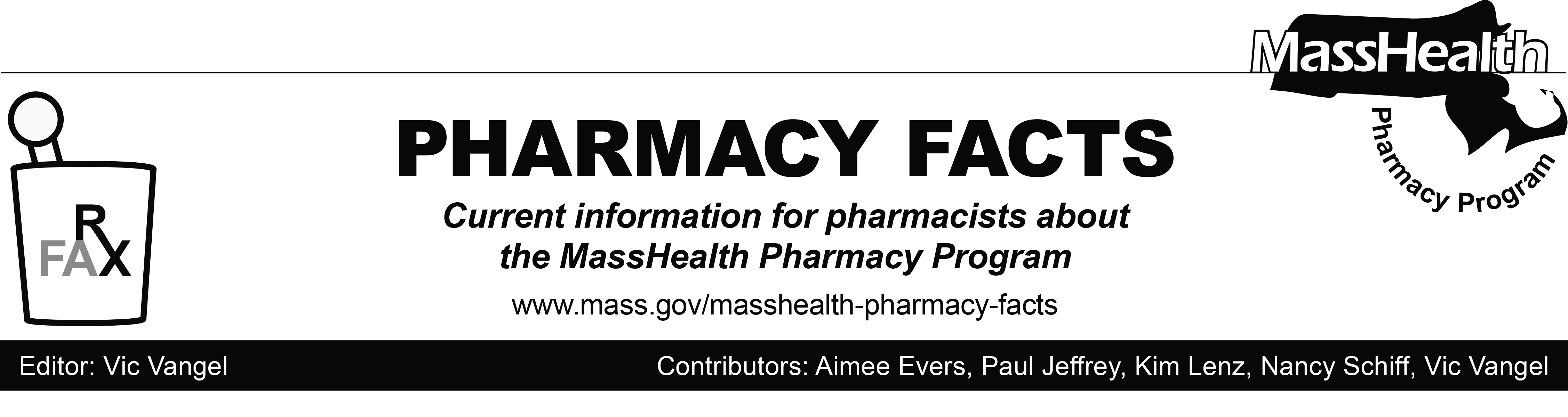 